Задание по скульптуре для подготовительного года обученияТема: Композиция на тему сказки А.С. Пушкина, Г.Х. Андерсена или народных сказок (2-х фигурная).Практическая работа: Лепка основных объёмов композиции.Материалы и оборудование: лист бумаги формата А4 с эскизом композиции в цвете, пластилин, стеки, дощечка, фартук и нарукавники.Вопросы для повторения:- Назовите способы объёмной лепки скульптуры.- Посмотрите на иллюстрации, определите способ объёмной лепки.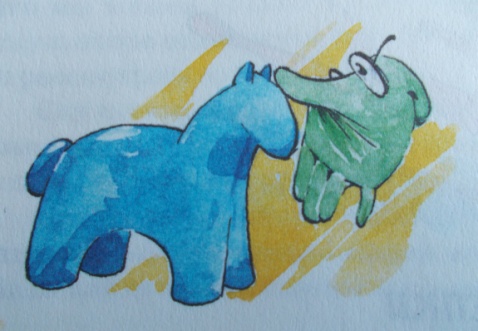 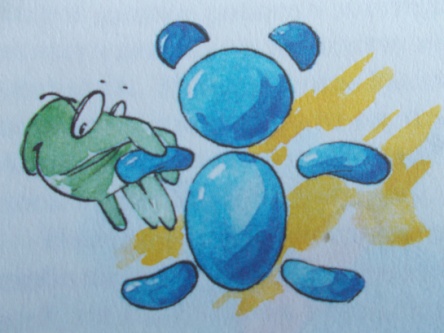 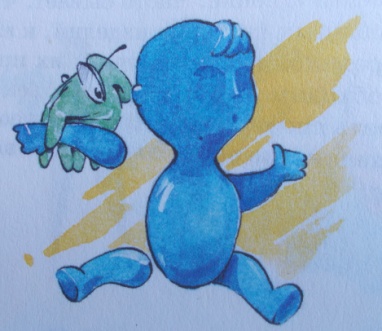 Подготовить пластилин к работе (размять).Вылепить основные объёмы (части тела) сказочного героя (первой фигуры), применив конструктивный способ лепки. Соединить детали (головы, туловища, рук, ног) между собой.Необходимо тщательно примазывать все  детали и со всех сторон. Где нельзя пальцами, там действовать стекой.Показать мышечное строение тела.Соблюдать технику безопасности при работе со стеками.Задание по скульптуре для первого года обученияТема: Композиция «Сказки А.С. Пушкина, Г.Х. Андерсена» или народных сказок (2-3 фигуры).Практическая работа: Роспись сказочных фигур.Материалы и оборудование: сказочные персонажи из пластилина, мука или крахмал, гуашь, клей ПВА (можно применить краску водоэмульсионную, для стен и потолков, акриловую) кисти, стакан с водой, палитра, дощечка (или подкладной лист бумаги, или клеёнка), бесцветный лак для ногтей (можно применить лак для волос или канцелярский клей в прозрачном тюбике, или мебельный лак),  фартук и нарукавники.Подобрать цвета для раскрашивания сказочных фигур.После того как вы вылепили сказочные фигуры, готовы приступить к окрашиванию, продумайте, какие цвета вы будете использовать. Раскрасить сказочные фигуры.Гуашь будет хорошо ложиться на пластилиновую поверхность, если работу предварительно обезжирить, обваляв изделие в муке или крахмале (присыпка впитывает в себя жир). Затем обезжиренную фигуру  покрыть грунтовкой.1-й способ грунтовки. Смешать клей ПВА и белую гуашь, взяв в равных количествах. Консистенция должна иметь вид густой сметаны. Нанести первый слой, после высыхания – второй слой. 2-й способ грунтовки. Поделку из пластилина  можно покрыть 2 слоями краской водоэмульсионной или для стен и потолков, или акриловой (главное чтобы не оставалось потёков).После того, как грунт высохнет, работу раскрасить гуашью.Изделие можно раскрасить акриловыми красками. Эти краски разводятся водой, как и гуашь. Акрил в отличие от гуаши после высыхания переходит в нерастворимый слой и не может быть смыт водой. Поэтому нужно заранее продумать, какие цвета вы будете использовать в работе. Смыть водой уже высохший неудачно подобранный цвет на изделии будет невозможно. Если вы хотите сохранить работу надолго или кому-то  подарить,  нужно покрыть раскрашенную гуашью поверхность изделия бесцветным лаком для ногтей или лаком для волос, или канцелярским клеем в прозрачном тюбике, или мебельным лаком (это должен выполнить взрослый). Под ним пластилин затвердевает, а  изделие сохраняет свою яркость и получает защиту от пыли. Фигуру из пластилина, раскрашенную акриловыми красками, не нужно покрывать лаком. Акрил проявляет большую стойкость к внешним  воздействиям окружающей среды и дольше сохраняет первоначальную свежесть.Задание по скульптуре для третьего года обученияТема: Лепка на свободную тему.Практическая работа: Лепка основных объёмов.Материалы и оборудование: лист бумаги формата А4 с эскизом композиции в карандаше, пластилин, стеки, дощечка, фартук и нарукавники.Лепка основных объёмов.При лепке основных объёмов круглой скульптуры соблюдать пропорции фигуры, показать мышечное строение тела.При лепке основных объёмов рельефа помнить о том, что начинать композицию нужно с самых низших рельефов, постепенно достигая самого высокого, что рельеф может иметь несколько планов. Фигуры первого плана больше выступают над фоном, чем фигуры второго плана, второго больше, чем третьего, и т.д.  Надо постепенно наращивать рельеф по всей композиции, не отделывая какую-то одну её часть, лепить сразу весь рельеф. Соблюдать технику безопасности при работе со стеками.Задание по скульптуре для четвёртого года обученияТема: Итоговая композиция на свободную тему (работа в рельефе).Практическая работа: Соотношение фона и объёмов. Выявление глубины рельефа.Материалы и оборудование: рельеф из пластилина,  пластилин, стеки, дощечка, фартук и нарукавники.Соотнести фон и объёмы. Выявить глубину рельефа.Главная задача при лепке рельефа – выдержать градацию сокращений и правильно построить предметы, фигуры в перспективе. В рельефе фигуры самое высокое место по отношению к фону будет то, которое находится в натуре близко к зрителю, и, наоборот, всё, что в натуре дальше, делается ниже (глубже).Рельеф вместе с фоном составляет единое целое; не должно казаться, что рельеф приклеен к фону. Единое целое достигается постепенным переходом в глубину от высоких точек до самых низких, когда рельеф как бы «врастает» в фон; при этом изображение должно восприниматься как трёхмерное.Соблюдать технику безопасности при работе со стеками.	